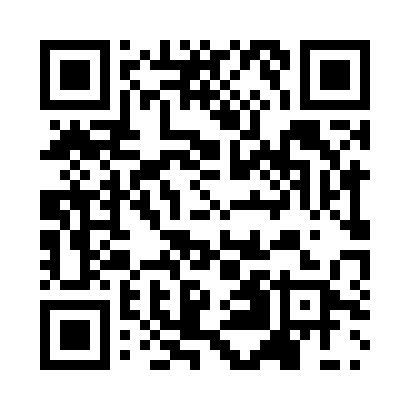 Prayer times for Klemskerke, BelgiumWed 1 May 2024 - Fri 31 May 2024High Latitude Method: Angle Based RulePrayer Calculation Method: Muslim World LeagueAsar Calculation Method: ShafiPrayer times provided by https://www.salahtimes.comDateDayFajrSunriseDhuhrAsrMaghribIsha1Wed3:526:201:455:489:1111:282Thu3:486:181:455:489:1311:313Fri3:456:161:455:499:1411:344Sat3:416:141:455:509:1611:375Sun3:386:131:455:509:1711:416Mon3:346:111:455:519:1911:447Tue3:316:091:445:529:2111:478Wed3:306:071:445:529:2211:509Thu3:296:061:445:539:2411:5210Fri3:286:041:445:539:2511:5211Sat3:286:031:445:549:2711:5312Sun3:276:011:445:559:2811:5413Mon3:275:591:445:559:3011:5414Tue3:265:581:445:569:3111:5515Wed3:255:561:445:569:3311:5616Thu3:255:551:445:579:3411:5617Fri3:245:541:445:579:3611:5718Sat3:245:521:445:589:3711:5719Sun3:235:511:445:599:3911:5820Mon3:235:501:445:599:4011:5921Tue3:225:481:456:009:4111:5922Wed3:225:471:456:009:4312:0023Thu3:215:461:456:019:4412:0124Fri3:215:451:456:019:4512:0125Sat3:215:441:456:029:4712:0226Sun3:205:431:456:029:4812:0227Mon3:205:421:456:039:4912:0328Tue3:205:411:456:039:5012:0429Wed3:195:401:456:049:5112:0430Thu3:195:391:466:049:5312:0531Fri3:195:381:466:059:5412:05